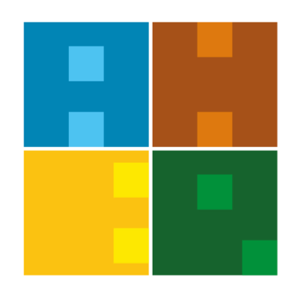 KURUM İÇİ GELEN EVRAKİŞ AKIŞIBelge No:İA-REK-003KURUM İÇİ GELEN EVRAKİŞ AKIŞIİlk Yayın Tarihi:27.06.2019KURUM İÇİ GELEN EVRAKİŞ AKIŞIGüncelleme Tarihi:KURUM İÇİ GELEN EVRAKİŞ AKIŞIGüncelleme No:KURUM İÇİ GELEN EVRAKİŞ AKIŞISayfa:1KURUM İÇİ GELEN EVRAKİŞ AKIŞIToplam Sayfa:1İŞ AKIŞI ADIMLARISORUMLUİLGİLİ BELGELERKurum İçi İlgili BirimResmi YazılarRektörlük SekreteriRektörEBYS den Gelen Resmi YazılarRektörlük SekreteriEBYS den Gelen Resmi YazılarRektörlük sekreteriEBYS den Gelen Resmi Yazılar